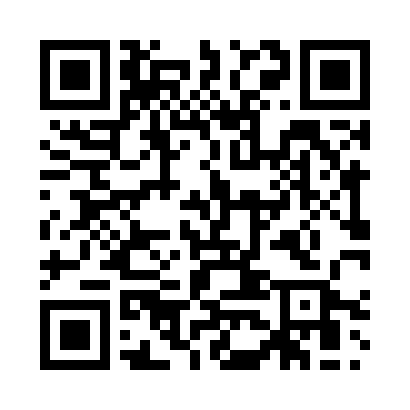 Prayer times for Zussdorf, GermanyMon 1 Jul 2024 - Wed 31 Jul 2024High Latitude Method: Angle Based RulePrayer Calculation Method: Muslim World LeagueAsar Calculation Method: ShafiPrayer times provided by https://www.salahtimes.comDateDayFajrSunriseDhuhrAsrMaghribIsha1Mon3:035:281:265:419:2511:412Tue3:035:281:265:419:2411:413Wed3:045:291:275:419:2411:414Thu3:045:301:275:419:2411:415Fri3:045:311:275:419:2311:416Sat3:055:311:275:419:2311:417Sun3:055:321:275:419:2211:418Mon3:065:331:275:419:2211:419Tue3:065:341:285:419:2111:4110Wed3:065:351:285:419:2011:4011Thu3:075:361:285:409:2011:4012Fri3:075:371:285:409:1911:4013Sat3:085:381:285:409:1811:4014Sun3:085:391:285:409:1811:3915Mon3:095:401:285:409:1711:3916Tue3:095:411:285:409:1611:3917Wed3:105:421:295:399:1511:3818Thu3:105:431:295:399:1411:3819Fri3:115:441:295:399:1311:3620Sat3:115:451:295:399:1211:3421Sun3:115:461:295:389:1111:3222Mon3:145:471:295:389:1011:2923Tue3:175:481:295:379:0911:2724Wed3:195:501:295:379:0811:2525Thu3:225:511:295:379:0611:2226Fri3:245:521:295:369:0511:2027Sat3:275:531:295:369:0411:1828Sun3:305:541:295:359:0311:1529Mon3:325:561:295:359:0111:1330Tue3:355:571:295:349:0011:1031Wed3:375:581:295:348:5811:08